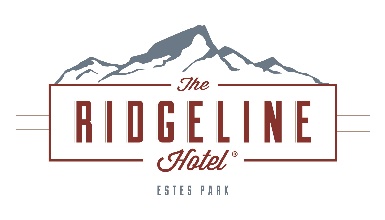 VENDOR / EXHIBITOR ORDER FORMAny order requiring special services may be subject to additional service or labor charges.  If you have questions or need additional items, please contact the Ridgeline Hotel Sales office:  970-538-7509**For your protection, please only include the last 4 digits of your credit card above.  You may provide the rest of your credit card info by calling the Ridgeline Hotel Sales Office at 970-538-7509AVAILABLE INTERNET/PHONE SERVICES	PRE-ORDER	FLOOR ORDER	QUANTITY	TOTAL	High Speed Internet (WIRED)1		$55.00 per day   	$75.00 per day    				 High Speed Internet (WIRELESS)2		Complimentary   	 ORDER FORMIf we do not have full payment information, prior to event, Vendor will be charged Day of Floor order pricing.Event NameDates of EventVendor NamePhone Company NameEmailCredit Card #:Exp DateCVV CCVVCardholder Name:Billing Address:Phone Number:City/State/ZipEmail Address:(receipt will be emailed to this address)(receipt will be emailed to this address)(receipt will be emailed to this address) Signature:Date:Power and TVsPower and TVsPre Order CostDay of /Floor Order CostDays/Dates of ServiceQty / Total Needed6 Port Power Strip Power6 Port Power Strip Power$35$5532” TV32” TV$250$25042” TV42” TV$350$37570” TV70” TV$500$600COMPUTERS & ACCESSORIESCOMPUTERS & ACCESSORIESLaptop ComputerLaptop Computer$125.00$187.50Computer SpeakersComputer Speakers$35.00$52.50Draped Video CartDraped Video Cart$35.00$52.50Tripod Screen: 6’, 7’, or 8’Tripod Screen: 6’, 7’, or 8’$50.00$75.00Large TV Floor StandLarge TV Floor Stand$100.00$150.00TECHNICAL SUPPORTTECHNICAL SUPPORTLabor (rates charged per hour with one-hour minimum)Labor (rates charged per hour with one-hour minimum)$55.00$82.50Notes/Comments: